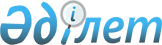 О внесении изменений и дополнения в решение Кызылкогинского районного маслихата от 21 декабря 2015 года № ХХХVI-3 "О районном бюджете на 2016-2018 годы"
					
			Утративший силу
			
			
		
					Решение Кызылкогинского районного маслихата Атырауской области от 14 декабря 2016 года № VIII-2. Зарегистрировано Департаментом юстиции Атырауской области 15 декабря 2016 года № 3720. Утратило силу решением Кызылкогинского районного маслихата Атырауской области от 28 марта 2017 года № X-3      Сноска. Утратило силу решением Кызылкогинского районного маслихата Атырауской области от 28.03.2017 № X-3.

      В соответствии с Бюджетным кодексом Республики Казахстан от 4 декабря 2008 года, с подпунктом 1) пункта 1 статьи 6 Закона Республики Казахстан от 23 января 2001 года "О местном государственном управлении и самоуправлении в Республике Казахстан" и рассмотрев предложение депутатов районного маслихата, районный маслихат РЕШИЛ:

      1. Внести в решение районного маслихата от 21 декабря 2015 года № ХХХVI-3 "О районном бюджете на 2016-2018 годы" (зарегистрированное в реестре государственной регистрации нормативных правовых актов за № 3437, опубликованное в районной газете "Кызылкога" 4 февраля 2016 года) следующие изменения и дополнение: 

      1) в пункте 1:

      в подпункте 1): 

      цифры "4 894 368" заменить цифрами "5 164 522";

      цифры "1 031 931" заменить цифрами "1 041 496";

      цифры "4 008" заменить цифрами "3 987";

      цифры "3 825 538" заменить цифрами "4 086 148".

      в подпункте 2): 

      цифры "4 894 368" заменить цифрами "5 154 978".

      2) в пункте 6:

      в подпункте 2): 

      цифры "7 841" заменить цифрами "10 101";

      в подпункте 3): 

      цифры "5 305" заменить цифрами "5 466";

      в подпункте 7): 

      цифры "17 762" заменить цифрами "17 761";

      в подпункте 8): 

      цифры "7 939" заменить цифрами "8 426".

      3) в пункте 7:

      в подпункте 2): 

      цифры "753 196" заменить цифрами "744 096";

      в подпункте 20): 

      цифры "2 392" заменить цифрами "1 191";

      в подпункте 22): 

      цифры "3 700" заменить цифрами "3 646";

      дополнить подпунктом 25) следующего содержания:

      "25) на текущее содержание бюджетных организаций – 270 965 тысяч тенге;".

      2. Приложения 1, 5, 6 указанного решения изложить в новой редакции согласно приложениям 1, 2, 3 к настоящему решению.

      3. Контроль за исполнением настоящего решения возложить на постоянную комиссию районного маслихата по вопросам бюджета, финансов, экономики, развитию предпринимательства, аграрным вопросам и экологии (А. Баймуратова).

      4. Настоящее решение вводится в действие с 1 января 2016 года

 Районный бюджет на 2016 год      Районный бюджет на 2016 год

 Объемы финансирования через аппараты акимов сельских округов на 2016 год      (тысяч тенге)

 Распределение трансферты органам местного самоуправления в разрезе аппарат района в городе, города районного значения, поселка, села, сельского округа на 2016 год (тысяч тенге)
					© 2012. РГП на ПХВ «Институт законодательства и правовой информации Республики Казахстан» Министерства юстиции Республики Казахстан
				
      Председатель сессии районного маслихата:

Н. Бижанов

      Секретарь районного маслихата:

Т. Бейскали
Приложение 1 к решению VІІІ сессии районного маслихата от 14 декабря 2016 года № VІІI-2Приложение 1 к решению ХХХVІ сессии районного маслихата от 21 декабря 2015 года №ХХVІ-3Категория

Категория

Категория

Категория

Сумма, тысяч тенге

Класс

Класс

Класс

Сумма, тысяч тенге

Подкласс

Подкласс

Сумма, тысяч тенге

Наименование

Сумма, тысяч тенге

1

2

3

4

5

I. Доходы

5 164 522

1

Налоговые поступления

1 041 496

1

01

Подоходный налог

187 441

2

Индивидуальный подоходный налог

187 441

03

Социальный налог

167 000

03

1

Социальный налог

167 000

04

Hалоги на собственность

667 298

04

1

Hалоги на имущество

634 632

3

Земельный налог

3 061

4

Hалог на транспортные средства

29 215

5

Единый земельный налог

390

05

Внутренние налоги на товары, работы и услуги

16 149

2

Акцизы

1 374

3

Поступления за использование природных и других ресурсов

4 568

4

Сборы за ведение предпринимательской и профессиональной деятельности

10 207

08

Обязательные платежи, взимаемые за совершение юридически значимых действий и (или) выдачу документов уполномоченными на то государственными органами или должностными лицами

3 608

08

1

Государственная пошлина

3 608

2

Неналоговые поступления

3 987

2

01

Доходы от государственной собственности

1 129

5

Доходы от аренды имущества, находящегося в государственной собственности

764

7

Вознаграждения по кредитам, выданным из государственного бюджета

12

9

Прочие доходы от государственной собственности

353

2

02

Поступления от реализации товаров (работ, услуг) государственными учреждениями, финансируемыми из государственного бюджета

104

2

02

1

Поступления от реализации товаров (работ, услуг) государственными учреждениями, финансируемыми из государственного бюджета

104

2

04

Штрафы, пени, санкции, взыскания, налагаемые государственными учреждениями, финансируемыми из государственного бюджета, а также содержащимися и финансируемыми из бюджета (сметы расходов) Национального Банка Республики Казахстан 

224

2

04

1

Штрафы, пени, санкции, взыскания, налагаемые государственными учреждениями, финансируемыми из государственного бюджета, а также содержащимися и финансируемыми из бюджета (сметы расходов) Национального Банка Республики Казахстан, за исключением поступлений от организаций нефтяного сектора 

224

2

06

Прочие неналоговые поступления

2 530

2

06

1

Прочие неналоговые поступления

2 530

3

Поступления от продажи основного капитала

3 280

3

01

Продажа государственного имущества, закрепленного за государственными учреждениями

1 816

3

01

1

Продажа государственного имущества, закрепленного за государственными учреждениями

1 816

3

03

Продажа земли и нематериальных активов

1 464

3

03

1

Продажа земли

1 464

4

Поступления трансфертов

4 086 148

4

02

Трансферты из вышестоящих органов государственного управления

4 086 148

4

02

2

Трансферты из областного бюджета

4 086 148

8

Используемые остатки бюджетных средств

29 611

8

01

Остатки бюджетных средств

29 611

8

01

1

Свободные остатки бюджетных средств

29 611

Функциональная группа

Функциональная группа

Функциональная группа

Функциональная группа

Функциональная группа

Сумма (тысяч тенге)

Функциональная подгруппа

Функциональная подгруппа

Функциональная подгруппа

Функциональная подгруппа

Сумма (тысяч тенге)

Администратор бюджетных программ

Администратор бюджетных программ

Администратор бюджетных программ

Сумма (тысяч тенге)

Бюджетная программа

Бюджетная программа

Сумма (тысяч тенге)

Наименование

Сумма (тысяч тенге)

1

2

3

4

5

6

II. Расходы

5 154 978

01

Государственные услуги общего характера

419 037

1

Представительные, исполнительные и другие органы, выполняющие общие функции государственного управления

337 622

112

Аппарат маслихата района (города областного значения)

20 349

001

Услуги по обеспечению деятельности маслихата района (города областного значения)

20 349

122

Аппарат акима района (города областного значения)

83 315

001

Услуги по обеспечению деятельности акима района (города областного значения)

83 315

123

Аппарат акима района в городе, города районного значения, поселка, села, сельского округа

233 958

001

Услуги по обеспечению деятельности акима района в городе, города районного значения, поселка, села, сельского округа

215 638

022

Капитальные расходы государственного органа

12 820

032

Капитальные расходы подведомственных государственных учреждений и организаций

5 500

2

Финансовая деятельность

2 215

459

Отдел экономики и финансов района (города областного значения)

2 215

003

Проведение оценки имущества в целях налогообложения

636

010

Приватизация, управление коммунальным имуществом, постприватизационная деятельность и регулирование споров, связанных с этим

1 579

9

Прочие государственные услуги общего характера

79 200

458

Отдел жилищно-коммунального хозяйства, пассажирского транспорта и автомобильных дорог района (города областного значения)

27 241

001

Услуги по реализации государственной политики на местном уровне в области жилищно-коммунального хозяйства, пассажирского транспорта и автомобильных дорог

16 618

013

Капитальные расходы государственного органа

10 623

459

Отдел экономики и финансов района (города областного значения)

22 989

001

Услуги по реализации государственной политики в области формирования и развития экономической политики, государственного планирования, исполнения бюджета и управления коммунальной собственностью района (города областного значения)

22 989

801

Отдел занятости, социальных программ и регистрации актов гражданского состояния района (города областного значения)

28 970

001

Услуги по реализации государственной политики на местном уровне в сфере занятости, социальных программ и регистрации актов гражданского состояния

28 970

02

Оборона

9 100

1

Военные нужды

6 645

122

Аппарат акима района (города областного значения)

6 645

005

Мероприятия в рамках исполнения всеобщей воинской обязанности

6 645

2

Организация работы по чрезвычайным ситуациям

2 455

122

Аппарат акима района (города областного значения)

2 455

006

Предупреждение и ликвидация чрезвычайных ситуаций масштаба района (города областного значения)

2 455

04

Образование

3 123 019

1

Дошкольное воспитание и обучение

503 711

123

Аппарат акима района в городе, города районного значения, поселка, села, сельского округа

463 512

004

Обеспечение деятельности организаций дошкольного воспитания и обучения

369 035

041

Реализация государственного образовательного заказа в дошкольных организациях образования

94 477

464

Отдел образования района (города областного значения)

39 449

009

Обеспечение деятельности организаций дошкольного воспитания и обучения

0

040

Реализация государственного образовательного заказа в дошкольных организациях образования

39 449

467

Отдел строительства района (города областного значения)

750

037

Строительство и реконструкция объектов дошкольного воспитания и обучения

750

2

Начальное, основное среднее и общее среднее образование

2 422 641

123

Аппарат акима района в городе, города районного значения, поселка, села, сельского округа

975

005

Организация бесплатного подвоза учащихся до школы и обратно в сельской местности

975

464

Отдел образования района (города областного значения)

2 352 934

003

Общеобразовательное обучение

2 183 220

006

Дополнительное образование для детей

169 714

465

Отдел физической культуры и спорта района (города областного значения)

68 732

017

Дополнительное образование для детей и юношества по спорту

68 732

9

Прочие услуги в области образования

196 667

464

Отдел образования района (города областного значения)

196 667

001

Услуги по реализации государственной политики на местном уровне в области образования 

28 543

005

Приобретение и доставка учебников, учебно-методических комплексов для государственных учреждений образования района (города областного значения)

64 987

007

Проведение школьных олимпиад, внешкольных мероприятий и конкурсов районного (городского) масштаба

1 500

012

Капитальные расходы государственного органа

1 020

015

Ежемесячные выплаты денежных средств опекунам (попечителям) на содержание ребенка-сироты (детей-сирот), и ребенка (детей), оставшегося без попечения родителей

5 964

029

Обследование психического здоровья детей и подростков и оказание психолого-медико-педагогической консультативной помощи населению

12 127

067

Капитальные расходы подведомственных государственных учреждений и организаций

82 526

06

Социальная помощь и социальное обеспечение

186 504

1

Социальное обеспечение

37 725

801

Отдел занятости, социальных программ и регистрации актов гражданского состояния района (города областного значения)

37 725

010

Государственная адресная социальная помощь

210

016

Государственные пособия на детей до 18 лет

37 515

2

Социальная помощь

144 939

123

Аппарат акима района в городе, города районного значения, поселка, села, сельского округа

9 002

003

Оказание социальной помощи нуждающимся гражданам на дому

9 002

801

Отдел занятости, социальных программ и регистрации актов гражданского состояния района (города областного значения)

135 937

004

Программа занятости

91 254

006

Оказание социальной помощи на приобретение топлива специалистам здравоохранения, образования, социального обеспечения, культуры, спорта и ветеринарии в сельской местности в соответствии с законодательством Республики Казахстан

5 955

007

Оказание жилищной помощи

865

009

Материальное обеспечение детей-инвалидов, воспитывающихся и обучающихся на дому

887

011

Социальная помощь отдельным категориям нуждающихся граждан по решениям местных представительных органов

23 215

015

Территориальные центры социального обслуживания пенсионеров и инвалидов

4 125

017

Обеспечение нуждающихся инвалидов обязательными гигиеническими средствами и предоставление услуг специалистами жестового языка, индивидуальными помощниками в соответствии с индивидуальной программой реабилитации инвалида

9 262

023

Обеспечение деятельности центров занятости населения

374

9

Прочие услуги в области социальной помощи и социального обеспечения

3 840

458

Отдел жилищно-коммунального хозяйства, пассажирского транспорта и автомобильных дорог района (города областного значения)

1 690

050

Реализация Плана мероприятий по обеспечению прав и улучшению качества жизни инвалидов в Республике Казахстан на 2012 – 2018 годы

1 690

801

Отдел занятости, социальных программ и регистрации актов гражданского состояния района (города областного значения)

2 150

018

Оплата услуг по зачислению, выплате и доставке пособий и других социальных выплат

2 150

07

Жилищно-коммунальное хозяйство

719 602

1

Жилищное хозяйство

376 118

464

Отдел образования района (города областного значения)

4 097

026

Ремонт объектов в рамках развития городов и сельских населенных пунктов по Дорожной карте занятости 2020

4 097

467

Отдел строительства района (города областного значения)

372 021

003

Проектирование и (или) строительство, реконструкция жилья коммунального жилищного фонда

171 021

004

Проектирование, развитие и (или) обустройство инженерно-коммуникационной инфраструктуры

201 000

2

Коммунальное хозяйство

299 310

467

Отдел строительства района (города областного значения)

299 310

006

Развитие системы водоснабжения и водоотведения

299 310

3

Благоустройство населенных пунктов

44 174

123

Аппарат акима района в городе, города районного значения, поселка, села, сельского округа

42 718

008

Освещение улиц населенных пунктов

15 428

009

Обеспечение санитарии населенных пунктов

12 973

011

Благоустройство и озеленение населенных пунктов

14 317

458

Отдел жилищно-коммунального хозяйства, пассажирского транспорта и автомобильных дорог района (города областного значения)

1 456

016

Обеспечение санитарии населенных пунктов

1 456

08

Культура, спорт, туризм и информационное пространство

369 911

1

Деятельность в области культуры

252 105

123

Аппарат акима района в городе, города районного значения, поселка, села, сельского округа

144 026

006

Поддержка культурно-досуговой работы на местном уровне

144 026

455

Отдел культуры и развития языков района (города областного значения)

108 079

003

Поддержка культурно-досуговой работы

108 079

2

Спорт

18 247

465

Отдел физической культуры и спорта района (города областного значения)

18 247

001

Услуги по реализации государственной политики на местном уровне в сфере физической культуры и спорта

11 847

006

Проведение спортивных соревнований на районном (города областного значения) уровне

2 060

007

Подготовка и участие членов сборных команд района (города областного значения) по различным видам спорта на областных спортивных соревнованиях

3 406

032

Капитальные расходы подведомственных государственных учреждений и организаций

934

3

Информационное пространство

64 620

455

Отдел культуры и развития языков района (города областного значения)

60 620

006

Функционирование районных (городских) библиотек

60 620

456

Отдел внутренней политики района (города областного значения)

4 000

002

Услуги по проведению государственной информационной политики

4 000

9

Прочие услуги по организации культуры, спорта, туризма и информационного пространства

34 939

455

Отдел культуры и развития языков района (города областного значения)

11 385

001

Услуги по реализации государственной политики на местном уровне в области развития языков и культуры

10 885

032

Капитальные расходы подведомственных государственных учреждений и организаций

500

456

Отдел внутренней политики района (города областного значения)

23 554

001

Услуги по реализации государственной политики на местном уровне в области информации, укрепления государственности и формирования социального оптимизма граждан

14 137

003

Реализация мероприятий в сфере молодежной политики

9 417

1

Сельское хозяйство

117 251

459

Отдел экономики и финансов района (города областного значения)

10 101

099

Реализация мер по оказанию социальной поддержки специалистов

10 101

462

Отдел сельского хозяйства района (города областного значения)

19 408

001

Услуги по реализации государственной политики на местном уровне в сфере сельского хозяйства

19 408

467

Отдел строительства района (города областного значения)

27 248

010

Развитие объектов сельского хозяйства

27 248

473

Отдел ветеринарии района (города областного значения)

60 494

001

Услуги по реализации государственной политики на местном уровне в сфере ветеринарии

19 737

003

Капитальные расходы государственного органа

2 900

007

Организация отлова и уничтожения бродячих собак и кошек

950

008

Возмещение владельцам стоимости изымаемых и уничтожаемых больных животных, продуктов и сырья животного происхождения

29 000

010

Проведение мероприятий по идентификации сельскохозяйственных животных

7 907

6

Земельные отношения

10 627

463

Отдел земельных отношений района (города областного значения)

10 627

001

Услуги по реализации государственной политики в области регулирования земельных отношений на территории района (города областного значения)

10 627

9

Прочие услуги в области сельского, водного, лесного, рыбного хозяйства, охраны окружающей среды и земельных отношений

59 435

473

Отдел ветеринарии района (города областного значения)

59 435

011

Проведение противоэпизоотических мероприятий

59 435

11

Промышленность, архитектурная, градостроительная и строительная деятельность

32 321

2

Архитектурная, градостроительная и строительная деятельность

32 321

467

Отдел строительства района (города областного значения)

20 241

001

Услуги по реализации государственной политики на местном уровне в области строительства

20 241

468

Отдел архитектуры и градостроительства района (города областного значения)

12 080

001

Услуги по реализации государственной политики в области архитектуры и градостроительства на местном уровне

12 080

12

Транспорт и коммуникации

16 646

1

Автомобильный транспорт

16 646

458

Отдел жилищно-коммунального хозяйства, пассажирского транспорта и автомобильных дорог района (города областного значения)

16 646

022

Развитие транспортной инфраструктуры

13 000

023

Обеспечение функционирования автомобильных дорог

3 646

13

Прочие

37 404

3

Поддержка предпринимательской деятельности и защита конкуренции

17 080

469

Отдел предпринимательства района (города областного значения)

17 080

001

Услуги по реализации государственной политики на местном уровне в области развития предпринимательства

17 080

9

Прочие

20 324

123

Аппарат акима района в городе, города районного значения, поселка, села, сельского округа

17 761

040

Реализация мер по содействию экономическому развитию регионов в рамках Программы "Развитие регионов"

17 761

459

Отдел экономики и финансов района (города областного значения)

2 563

012

Резерв местного исполнительного органа района (города областного значения) 

2 563

15

Трансферты

54 121

1

Трансферты

54 121

459

Отдел экономики и финансов района (города областного значения)

54 121

006

Возврат неиспользованных (недоиспользованных) целевых трансфертов

174

051

Трансферты органам местного самоуправления

53 947

10

Сельское, водное, лесное, рыбное хозяйство, особо охраняемые природные территории, охрана окружающей среды и животного мира, земельные отношения

38 178

1

Сельское хозяйство

38 178

459

Отдел экономики и финансов района (города областного значения)

38 178

018

Бюджетные кредиты для реализации мер социальной поддержки специалистов

38 178

Категория

Категория

Категория

Категория

Сумма, тысяч тенге

Класс

Класс

Класс

Сумма, тысяч тенге

Подкласс

Подкласс

Сумма, тысяч тенге

Наименование

Сумма, тысяч тенге

Погашение бюджетных кредитов

7 545

5

Погашение бюджетных кредитов

7 545

5

1

Погашение бюджетных кредитов

7 545

5

1

1

Погашение бюджетных кредитов, выданных из государственного бюджета

7 545

Приложение 2 к решению VІІІ сессии районного маслихата от 14 декабря 2016 года № VІІІ-2Приложение 5 к решению ХХХVІ сессии районного маслихата от 21 декабря 2015 года № ХХХVІ-3Код программы

Наименование бюджетных программ

Наименование государственного органа

Наименование государственного органа

Наименование государственного органа

Наименование государственного органа

Наименование государственного органа

Наименование государственного органа

Код программы

Наименование бюджетных программ

Мукур

Коздигара

Кызылкога

Жамбыл

Сагиз

Жангелдин

001

001

Услуги по обеспечению деятельности акима района в городе, города районного значения, поселка, села, сельского округа

26929

20156

15897

17327

27884

17943

022

022

Капитальные расходы государственного органа

190

190

190

190

6190

190

032

032

Капитальные расходы подведомственных государственных учреждений и организаций

500

500

500

500

750

500

004

004

Обеспечение деятельности организаций дошкольного воспитания и обучения

43126

28836

27155

20519

88433

28559

041

041

Реализация государственного образовательного заказа в дошкольных организациях образования

005

005

Организация бесплатного подвоза учащихся до школы и обратно в сельской местности

003

003

Оказание социальной помощи нуждающимся гражданам на дому

852

823

521

1876

1091

008

008

Освещение улиц населенных пунктов

1172

384

452

950

1412

629

009

009

Обеспечение санитарии населенных пунктов

6500

973

011

011

Благоустройство и озеленение населенных пунктов

667

483

610

316

1766

623

006

006

Поддержка культурно-досуговой работы на местном уровне

15376

22057

10467

16412

36150

12930

040

040

Реализация мер по содействию экономическому развитию регионов в рамках Программы "Развитие регионов" 

500

35

725

973

4048

1296

Всего

89312

79964

55996

57708

169482

63761

Код программы

Наименование бюджетных программ

Наименование государственного органа

Наименование государственного органа

Наименование государственного органа

Наименование государственного органа

Наименование государственного органа

Код программы

Наименование бюджетных программ

Ойыл

Тасшагил

Миялы

Тайсойган

Всего

001

Услуги по обеспечению деятельности акима района в городе, города районного значения, поселка, села, сельского округа

20702

16926

36725

15149

215638

022

Капитальные расходы государственного органа

190

190

5110

190

12820

032

Капитальные расходы подведомственных государственных учреждений и организаций

500

500

1000

250

5500

004

Обеспечение деятельности организаций дошкольного воспитания и обучения

36024

15146

81237

369035

041

Реализация государственного образовательного заказа в дошкольных организациях образования

94477

94477

005

Организация бесплатного подвоза учащихся до школы и обратно в сельской местности

498

477

975

003

Оказание социальной помощи нуждающимся гражданам на дому

800

816

2223

9002

008

Освещение улиц населенных пунктов

1200

412

8165

652

15428

009

Обеспечение санитарии населенных пунктов

5500

12973

011

Благоустройство и озеленение населенных пунктов

913

418

8233

288

14317

006

Поддержка культурно-досуговой работы на местном уровне

11150

11535

7949

144026

040

Реализация мер по содействию экономическому развитию регионов в рамках Программы "Развитие регионов" 

1822

1499

6223

640

17761

Всего

73799

47442

249370

25118

911952

Приложение 3 к решению VІІІ сессии районного маслихата от 14 декабря 2016 года № VІІІ-2Приложение 6 к решению ХХХVІ сессии районного маслихата от 21 декабря 2015 года № ХХХVІ-3Наименование государственного органа

Наименование государственного органа

Наименование государственного органа

Наименование государственного органа

Наименование государственного органа

Наименование государственного органа

Наименование государственного органа

Наименование государственного органа

Наименование государственного органа

Наименование государственного органа

Наименование государственного органа

Мукур

Коздигара

Кызылкога

Жамбыл

Сагиз

Жангелдин

Ойыл

Тасшагил

Миялы

Тайсойган

Всего

8953

2502

848

2136

14500

2123

2977

2601

16616

691

53947

